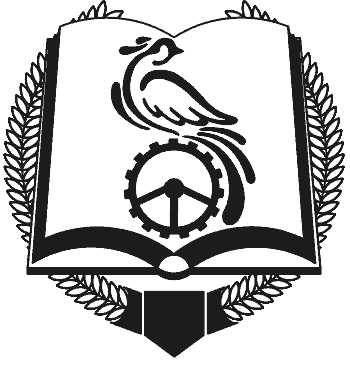 Департамент Смоленской области по образованию и науке смоленское областное государственное бюджетное профессиональное образовательное учреждение  «Техникум отраслевых технологий»(СОГБПОУ «Техникум отраслевых технологий»)ДНЕВНИКпроизводственной практики по профессиональному модулю ПМ 02 «Ручная дуговая сварка (наплавка, резка) неплавящимися покрытыми электродами»обучающегося___________________________________________________________________фамилия, имя, отчествоГруппа № 14-СПрофессия:  15.01.05 Сварщик (ручной и частично механизированной сварки (наплавки)2019 годМесто прохождения практики___________________________________________________________________________________________________________________Время прохождения практики с «18»ноября 2019г.  по «29» декабря 2019г.Руководитель  практики от предприятия: ________________________________________________________________________(фамилия, имя, отчество, должность)Руководитель предприятия:_____________________________________________________________________(фамилия, имя, отчество)Подпись____________МПЦели и задачи производственной практики.1. Производственная практика.Производственная практика направлена на: закрепление и совершенствование приобретённых в процессе обучения профессиональных умений и практического опыта обучающихся по изучаемой профессии; развитие общих и профессиональных компетенций; освоение современных производственных процессов; адаптация обучающихся к конкретным условиям деятельности организаций различных организационно-правовых форм.1.2 Требования к результатам освоения программы производственной практики.С целью овладения указанным видом профессиональной деятельности и соответствующими профессиональными компетенциями обучающийся в освоения программы ходе учебной и производственной практики по ПМ.02 «Ручная дуговая сварка (наплавка, резка) плавящимся покрытым электродом» должен: иметь практический опыт:проверки оснащенности сварочного поста ручной дуговой сварки (наплавки, резки) плавящимся покрытым электродом;проверки работоспособности и исправности оборудования поста ручной дуговой сварки (наплавки, резки) плавящимся покрытым электродом; проверки наличия заземления сварочного поста ручной дуговой сварки (наплавки, резки) плавящимся покрытым электродом; подготовки и проверки сварочных материалов для ручной дуговой сварки (наплавки, резки) плавящимся покрытым электродом; настройки оборудования ручной дуговой сварки (наплавки, резки) плавящимся покрытым электродом для выполнения сварки; выполнения ручной дуговой сварки (наплавки, резки) плавящимся покрытым электродом различных деталей и конструкций; выполнения дуговой резки;уметь:проверять работоспособность и исправность сварочного оборудования для ручной дуговой сварки (наплавки, резки) плавящимся покрытым электродом; настраивать сварочное оборудование для ручной дуговой сварки (наплавки, резки) плавящимся покрытым электродом; выполнять сварку различных деталей и конструкций во всех пространственных положениях сварного шва; владеть техникой дуговой резки металла;знать:основные типы, конструктивные элементы и размеры сварных соединений, выполняемых ручной дуговой сваркой (наплавкой, резкой) плавящимся покрытым электродом, и обозначение их на чертежах;основные группы и марки материалов, свариваемых ручной дуговой сваркой (наплавкой, резкой) плавящимся покрытым электродом;сварочные (наплавочные) материалы для ручной дуговой сварки (наплавки, резки) плавящимся покрытым электродом; технику и технологию ручной дуговой сварки (наплавки, резки) плавящимся покрытым электродом различных деталей и конструкций в пространственных положениях сварного шва; основы дуговой резки;причины возникновения дефектов сварных швов, способы их предупреждения и исправления при ручной дуговой сварке (наплавке, резке) плавящимся покрытым электродом.ЗАДАНИЕ НА ПРОИЗВОДСТВЕННУЮ ПРАКТИКУПрофессия: Сварщик (ручной и частично механизированной сварки (наплавки)Отзыв руководителя от предприятия о практике студента
__________________________________________________________________ проходил производственную  практику на ___________________________с «18»ноября 2019г.  по «29» декабря 2019г.За  время прохождения практики ________________________________________________________________________________________________________________________________________________________________________________________________________________________________________________________________________________________________________________________________________________________________________________________________________________________________________________________________________________________________________________________________________________________________________________________________________________________________________________________________________Результат производственной практики _______________________________                                                                                                                                             (ОЦЕНКА)Тов._______________________________заслуживает  присвоение_________________________________________Подпись руководителя практики от предприятия_____________________/_________________________________/                                        (подпись)«____»_______________2019г.МП
Куратор (руководитель) практики__________________________/_________________________________/				                 (подпись)			М.П.Код профессиональных компетенцийКод и наименования профессиональных модулейКоличество часов практики по профессииВиды работПК 2.1-2.4ПМ.02Ручная дуговая сварка (наплавка, резка) плавящимся покрытымэлектродом (РД)Кол-во часовТемы и виды работПК 2.1-2.4ПМ.02Ручная дуговая сварка (наплавка, резка) плавящимся покрытымэлектродом (РД)54Комплексные работы поручной  дуговой  сварке  покрытыми электродами различных деталей.ПК 2.1-2.4ПМ.02Ручная дуговая сварка (наплавка, резка) плавящимся покрытымэлектродом (РД)54Комплексные работы по сварке средней сложности и сложных деталей аппаратов, узлов.ПК 2.1-2.4ПМ.02Ручная дуговая сварка (наплавка, резка) плавящимся покрытымэлектродом (РД)54Комплексные работы по сварке средней сложности и сложных деталей аппаратов, узлов, конструкций и трубопроводов из конструкционных и углеродистых сталей.ПК 2.1-2.4ПМ.02Ручная дуговая сварка (наплавка, резка) плавящимся покрытымэлектродом (РД)48Комплексные работы по ручной дуговой резке металлов  прямолинейной и сложной конфигурацииДифференцированный зачётДифференцированный зачётДифференцированный зачёт6 часовИТОГОИТОГОИТОГО216ДатаНаименование формируемых компетенций и выполняемых работ.  ОценкаПодпись руководителя практики от предприятия.1.2.3.4.ПК 2.1 Комплексные работы поручной  дуговой  сварке  покрытыми электродами различных деталей. 54 часаПК 2.1 Комплексные работы поручной  дуговой  сварке  покрытыми электродами различных деталей. 54 часаПК 2.1 Комплексные работы поручной  дуговой  сварке  покрытыми электродами различных деталей. 54 часаПК 2.1 Комплексные работы поручной  дуговой  сварке  покрытыми электродами различных деталей. 54 часа18.11.19Ознакомление с предприятием. Инструктаж по охране труда. Пожарная и электробезопасность.19.12.19Сварка решётки оконной из углеродистой конструкционной стали20.12.19Сварка кронштейна под двутавровую балку21.12.19Сварка лестничного марша22.12.19Сварка решётки оконной из углеродистой конструкционной стали23.12.19Ремонт РДС дверей гаражных25.12.19Сварка корпуса вентилятора дымохода.26.12.19Сварка дверей забора металлического.27.12.19Сварка дверей гаражных.ПК 2.2 Комплексные работы по сварке средней сложности и сложных деталей аппаратов, узлов. 54 часаПК 2.2 Комплексные работы по сварке средней сложности и сложных деталей аппаратов, узлов. 54 часаПК 2.2 Комплексные работы по сварке средней сложности и сложных деталей аппаратов, узлов. 54 часаПК 2.2 Комплексные работы по сварке средней сложности и сложных деталей аппаратов, узлов. 54 часа28.12.19Баки трансформаторов - подваривание стенок под автоматическую сварку.29.12.19Кожухи ограждения сельскохозяйственных машин - сварка.30.12.19Кронштейны жатки, валики тормозного управления - сварка.31.12.19Сварка  стеллажа под инструмент. 2.12.19Сварка ящика пожарного, металлического под воду.3.12.19Сварка каркаса промышленных печей ДКВР4.12.19Сварка каркаса промышленных котлов ДКВР5.12.19Корпуса роторов диаметром до 3500 мм - сварка.6.12.19Сварка корпуса компрессора.ПК 2.3 Комплексные работы по сварке средней сложности и сложных деталей аппаратов, узлов, конструкций и трубопроводов из конструкционных и углеродистых сталей. 54 часаПК 2.3 Комплексные работы по сварке средней сложности и сложных деталей аппаратов, узлов, конструкций и трубопроводов из конструкционных и углеродистых сталей. 54 часаПК 2.3 Комплексные работы по сварке средней сложности и сложных деталей аппаратов, узлов, конструкций и трубопроводов из конструкционных и углеродистых сталей. 54 часаПК 2.3 Комплексные работы по сварке средней сложности и сложных деталей аппаратов, узлов, конструкций и трубопроводов из конструкционных и углеродистых сталей. 54 часа7.12.19РДС фланцев трубопроводов.9.12.19Ремонт кузова автомобиля.10.12.19РДС водопровода.11.12.19Ремонт РДС трубопровода среднего давления12.12.19Ремонт бензобака автомобиля.13.12.19Заварка трещины картера сцепления автомобиля.14.12.19Ремонт глушителя автомобиля.16.12.19Сварка пожарной ёмкости.17.12.19Сварка трубопровода водоснабженияПК 2.4 Комплексные работы по ручной дуговой резке металлов  прямолинейной и сложной конфигурации. 54 часаПК 2.4 Комплексные работы по ручной дуговой резке металлов  прямолинейной и сложной конфигурации. 54 часаПК 2.4 Комплексные работы по ручной дуговой резке металлов  прямолинейной и сложной конфигурации. 54 часаПК 2.4 Комплексные работы по ручной дуговой резке металлов  прямолинейной и сложной конфигурации. 54 часа18.12.19 Детали из листовой стали толщиной до 60 мм - вырезка вручную по разметке.19.12.19Резка листовой стали на полосы20.12.19Фигурная вырезка деталей из листовой стали по шаблону21.12.19Резка заготовок из углового проката23.12.19Резка заготовок из швеллера по разметке.24.12.19Резка заготовок из двутавра.25.12.19Вырезка отверстий в листовой стали.26.12.19Вырезка фланцев для водопровода.27.12.19Дифференцированный зачёт.